What is Educational Psychology?Educational Psychology is a branch of psychology that investigates the social, emotional and cognitive processes involved in learning. Educational Psychologists apply their findings to improve the learning process. Some specialize in the development of a specific group of people such as children, adolescents or adults, while others focus on specific  challenges such as attention deficit hyperactivity disorder (ADHD) or dyslexia (APA, 2016)  Educational Psychology Minor Mission Provide students with an interdisciplinary foundation of knowledge and skills drawn from the fields of psychology and education. Students will develop critical thinking skills and apply research to improve learning, behavior, and mental health.Educational Psychology MinorLearning Outcomes 1. Use critical thinking in analyzing theory, research, and practice related to educational psychology.   2. Demonstrate understanding of complex cognitive, physiological, social, and motivational influences on learning, behavior, and mental health.  3. Explain current approaches to assessing outcomes across diverse environments and populations. 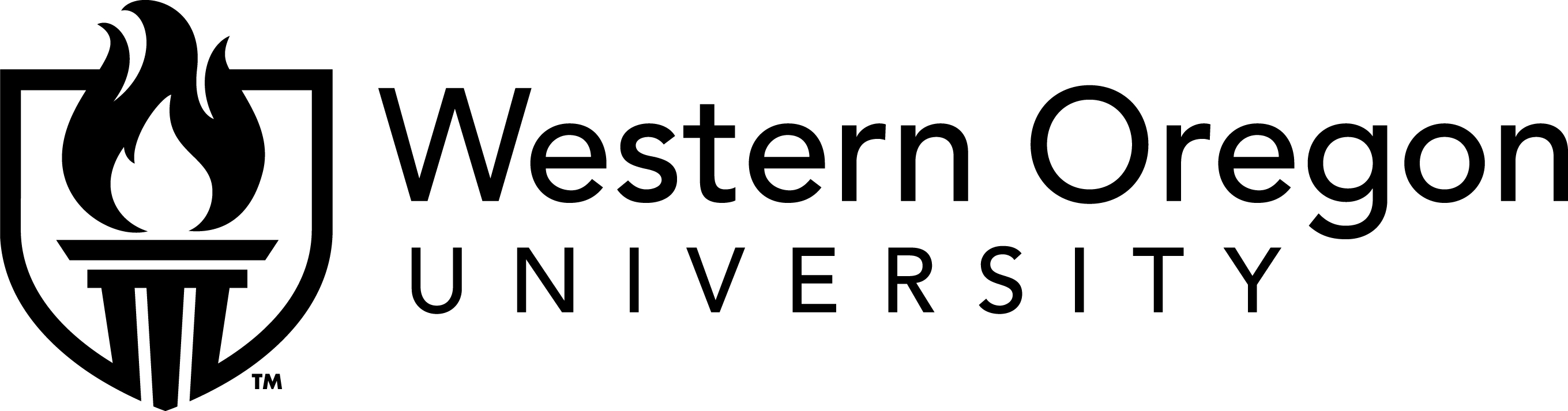      Education Psychology Minor: Coursework The educational psychology minor should be planned with an advisor and consists of 28-29 credit hours, of which at least 15 hours must be upper division.  All students complete a required core, and then choose from elective options. Electives must include at least 6 hours of ED or SPED courses. Educational Psychology Advisors Contact the Behavioral Sciences Division Office 503-838-8344 or kunzel@wou.eduEmployment Opportunities According to the Occupational Outlook Handbook (2016) employment opportunities for individuals with knowledge and skills in Educational Psychology can includeEducational SpecialistEducational/Vocational CounselorEducational Software ConsultingTeachingSpecial EducationInstructional SpecialistEarly Intervention SpecialistAcademic AdvisorCareer Center DirectorResearch assistantsSocial service case workersTreatment providersIndividuals with a minor in Educational Psychology could go on to pursue graduate training in the following areas (APA, 2016)Clinical or counseling psychologySocial work or therapyEducational PsychologyInstructional PsychologySchool PsychologySchool CounselingSpeech and Language Therapist                                 ReferencesAmerican Psychological Association (APA) (2016). Understanding educational psychology. Retrieved from  http://www.apa.org/action/science/teaching-learning/Occupational Outlook Handbook (2016) Bureau of Labor Statistics. U. S. Department of Labor, Occupational Outlook Handbook, 2016-17 Edition, Psychologists, http://www.bls.gov/ooh/life-physical-and-social-science/psychologists.htmFrequently Asked Questions How would a minor in Educational Psychology help me? The Educational Psychology minor provide students the ability to develop skills that are in demand across a range of settings working with diverse learners (Occupational Outlook Handbook, 2016).  A list of employment opportunities related to Educational Psychology appears to the left. My major is psychology. Can I minor in educational psychology?Yes, any major can be combined with a minor in the educational psychology program.  However, if a class is used for the minor (e.g., PSY 201) it can’t also be used for the major.  In other words, students cannot “double-dip” or use the same course for your major and minor. Course substitutions are required for such classes. See your advisor for more information.Do any of these classes have prerequisites?Yes, a few courses do have prerequisites.  There are prerequisites for all of the psychology courses which can be satisfied by (1) taking PSY 201 and PSY 202, one of which can count for the “additional social science course” needed for Liberal Arts Core Curriculum (LACC). Some Psy classes also require other prerequisites. See your advisor for more information Some ED and SPED courses have pre-requisites. Check the catalog to determine if a course has pre-requisites. Is a practicum or internship required for this minor?No, a practicum is not required but it is encouraged as a great way to get real-world job experience and make connections in the field. See your advisor for more information.         Educational                                                                                   Psychology             Minor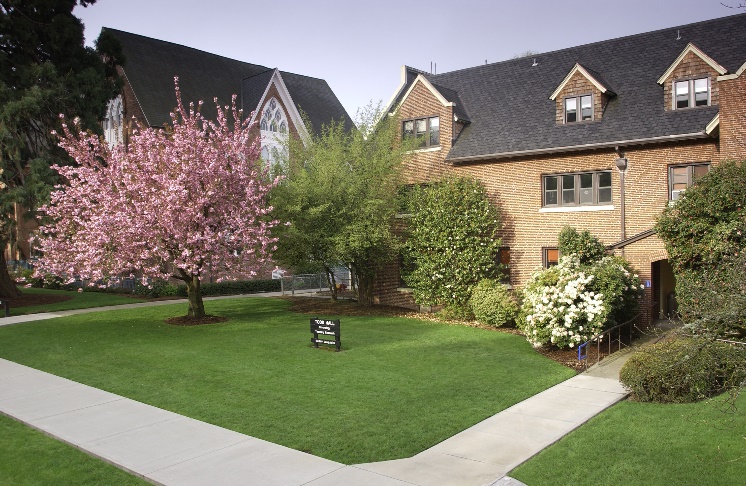                Todd Hall                               www.wou.edu/behavioralsciences                                                                2018-2019Core (13 or 14 credits)Core (13 or 14 credits)Core (13 or 14 credits)PSY 201 or PSY 218General Psychology or Psy Foundation of Ed 4 cr.or 3 cr.PSY 360orPSY 390 Cognitive Psychology or Theories of Learning 4ED 200orED 220orSPED200Foundations of Ed  orIntro to Early Child Ed or Careers in Human Services3ED 481 DIntro to ESOL & Bilingual ED3Electives:  (15 – 16) Must include at least 6 hours of ED or SPED courseworkElectives:  (15 – 16) Must include at least 6 hours of ED or SPED courseworkElectives:  (15 – 16) Must include at least 6 hours of ED or SPED courseworkED 230orED 240Children’s Literature in Diverse Classrooms orYoung Adult Literature in Diverse Classrooms3ED 231orED  233orED 242Typical & Atypical Dev, orApplied Adol Learning & Dev orApplied Child Learning & Dev3ED 322Early Childhood Motor Development and Movement Education3ED 232Health and Safety Practices in the Early Childhood Environment3ED 324Creative Arts in Early Childhood Settings3ED 345Designing Early Childhood Environments3ED 348Developmentally Appropriate Practices: EC Play, Development & Literacy3ED 259orED 250orSPED 418Special Education, orInclusive Practices in Early Childhood Settings, orSurvey of Special Ed3ED 380Infant and Toddler Development3ED 484 First and Second Language Acquisition & Educational Linguistics 3SPED 447 Partnerships in Special Ed3PSY 301WIntro to Research Methods4PSY 311Developmental Psychology4PSY 349Intro to Behavior Modification4PSY 410 orPSY 411Mentoring IOr Mentoring II4PSY 438Theories of Personality4PSY 449Psychology of Creativity4PSY 458Language Development4PSY 463Childhood Psychopathology4PSY 465Motivation4PSY 480Infancy and Childhood4PSY 482Adolescence4